Solutions Chem: Shapes of Molecules (BEG): Quiz 2bAnswer the following:H2SWhat is the geometry of this molecule? __________________________Are the bonds Non-Polar, Polar, or Ionic?	_______________________Complete the table below:Answers:H2S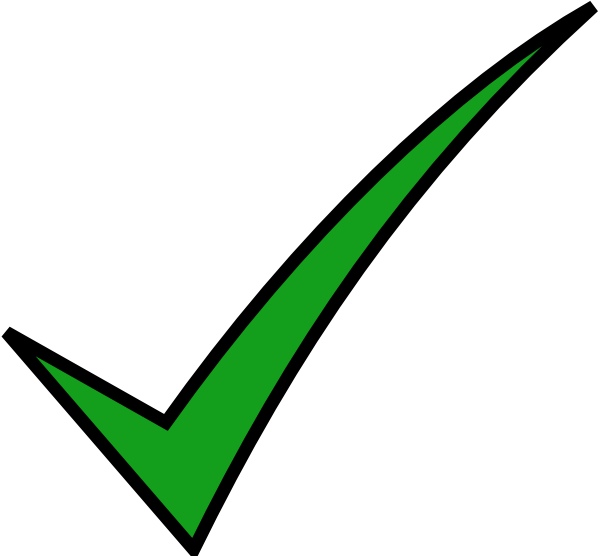 What is the geometry of this molecule? bentAre the bonds Non-Polar, Polar, or Ionic?  En = 0.4 ; Non-PolarComplete the table below: (1/2 mark each)Electron Dot (Lewis) Structure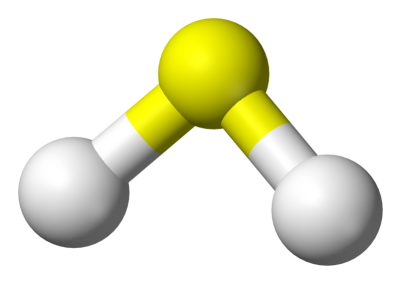 Molecule3D StructureBonding PairsLone Pairs on Central AtomShape (name)PF5Electron Dot StructureMolecule3D StructureBonding PairsLone Pairs on Central AtomShape (name)PF5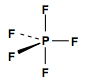 50Trigonal Bipyramidal